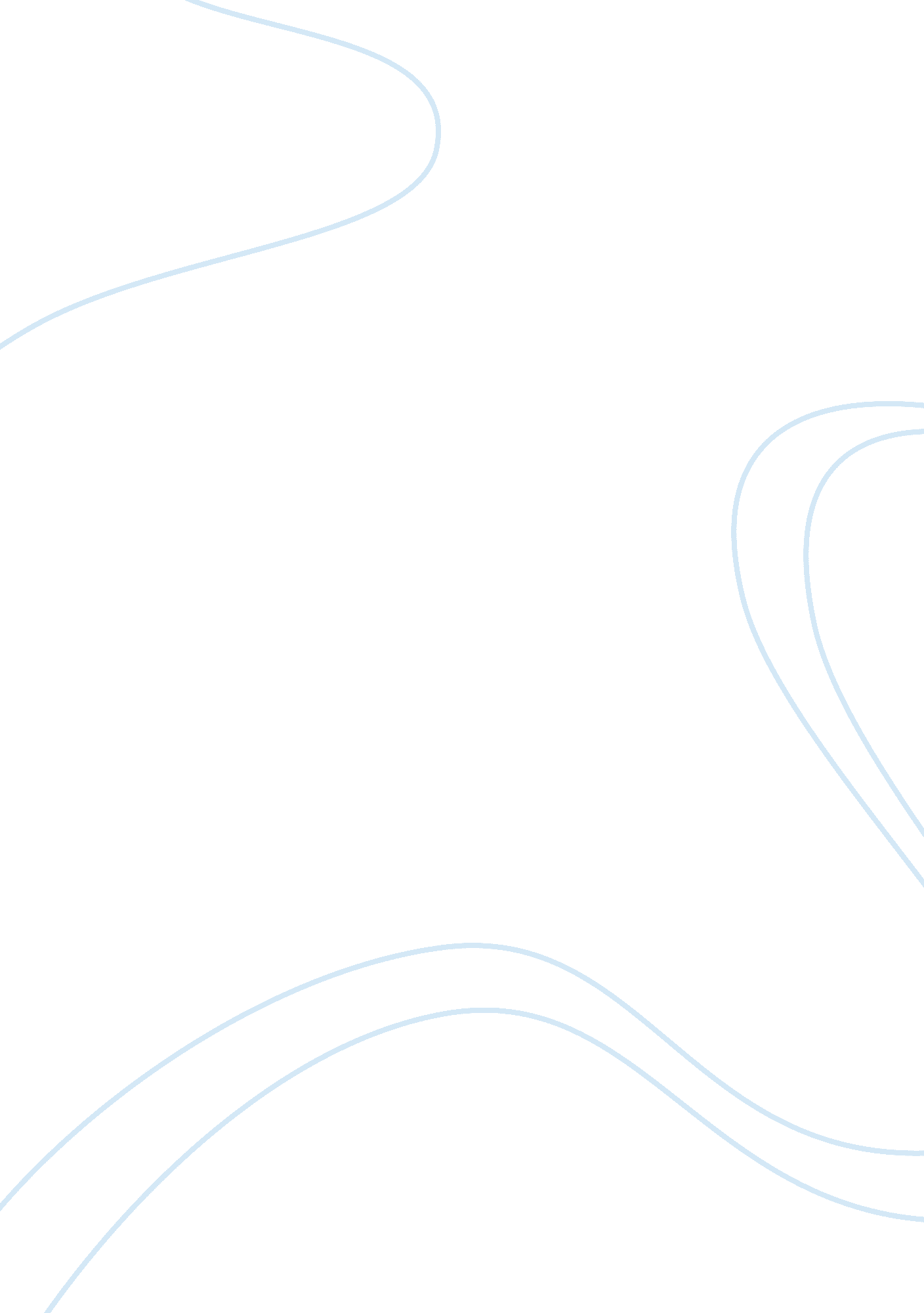 Short essay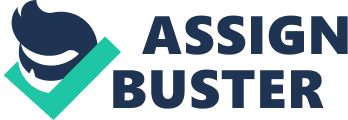 For Feb. 9, 2011 in class - Short essay questions – You may use your book. Work Email by yourself. Email (s.[email protected]nl) your answers by cutting and pasting these questions onto a new document. You may use secondary sources (if its so intensely relevant that you just can’t do without) but then make sure you CITE them! DO NOT plagiarize from the Internet!! If your work reads too well I will upload it onto Turnitin. No kidding. Please cite relevant passages in the book by using their corresponding page numbers. You should do this for most of your answers. Instead of response journals, remember? ) I will assess these. Yes I will. Part 2: Chapter 4, Chapter 5 1. What do you think it says about Razumikhin’s character that he is so close to guessing the truth of the murder? “ Razumikhin does not fall into the trap of hyper rationalism as Raskolnikov does; he maintains his perspective and can see the dangers of the new ideas that have corrupted Raskolnikov. Razumikhin falls in love with Dunya, Raskolnikov's beautiful sister, and pledges himself to take care of her and her mother forever. In the end, his marriage to Dunya makes this possible. 1 2. Who is Zosimov? And what is his relationship to Rashkolnikov? Zosimov is the doctor of Rodya and helps him through his illness. 3. Why is Nicolas suspected of the murder? Because he is the painter of the house, when Rodya committed the crime. He fled for the police and tried to hang himself but finally “ confessed” Part 2: Chapter 6, Chapter 7 Raskolnikov’s character: 4. How does Raskolnikov feel after the murder? What actions does he undertake that reflect his emotional state of mind? He feels confused but relieved at the same time. He thought he would be free after the murder but in fact it was only isolating him more. So he locked himself up in his room even more than before 5. How does Raskolnikov hide his guilt? He tries to forget it but he can’t so He “ buries” it deep inside of him. He also stole the wallet of Alyona but never took the money out while he actually needed the money. 6. Part 3, Chapter 1. Razumikhin takes care of Raskolnikov and acts as a sort of mediator between Raskolnikov and Pulkeria Aleksandrovna and Dunya. What does he mean to accomplish by this? Is there anything in it for him? He takes care of the family when Raskolnikov was not able to; He falls in love with Dunya, raskolnikov’s sister and wants to take care of them for the rest of his life. He also marries her and gets the chance to do this. Part 3: Chapter 1 Chapter 2 7. In what way does Luzhin's letter put the women in a difficult position? And who are they? By being disrespectful towards them, but with sympathy for her. 8. Why do you think Razumikhin is infatuated with Dunya? Because she is beautiful and comes from the countryside so it is something new for razumikhin Part 3, Chapter 4 9. We are introduced to Sofya Semyonovna Marmeladova . How is this introduction of her different from her previous appearances in the novel? How does this change our (as reader) impression of her? She looks like she has been misused. Her dress looks a little messy and she looks poorly, like something has had happened with her. This changes our impression because now she might be taking her job too seriously. Part 3: Chapter 5 10. Who is Porfiry and why do you think Raskolnikov arranges to meet with him? Perfiry is the antagonist of Raskolnikov. He knows that Raskolnikov is not mentally OK. He investigates murders and so he is one of the important to have on your side, which is why Raskolnikov meets up with him. 11 What is a magistrate in the context of this book? In the context of the book Magistrate would mean a some kind of judge. Much like Porfiry who judges the murderer. 12. Short essay question: Relate the death of Marmeladova to another, similar incident in the novel; and this with dreams. What might Dostoyevsky be alluding to? 1 http://www. gradesaver. com/crime-and-punishment/study-guide/character-list/ 